Загальна інформаціяНавчальна дисципліна викладається на 1 курсі у весняному семестрі 2. Анотація навчальної дисципліниВ дисципліні «Основи виробництва, розподілу та використання електричної енергії» розглядаються основні питання виробництва, транспортування, розподілу  та споживання електроенергії.  	Вивчення її надає студентам знання з історії розвитку електроенергетики, сучасними її проблемами, з енергетичними ресурсами України; з основами виробництва, передачі на відстань, розподілу та споживання електричної енергії; основними методами розрахунку нескладних електричних кіл постійного і змінного струму, фізичними основами3. Мета навчальної дисципліниМетою викладання дисципліни  є набуття студентами знань з історії розвитку електроенергетики, сучасними її проблемами, з енергетичними ресурсами України; з основами виробництва, передачі на відстань, розподілу та споживання електричної енергії; основними методами розрахунку нескладних електричних кіл постійного і змінного струму, фізичними основами функціонування та будовою основних електричних апаратів та машин. В результаті вивчення курсу студенти повиннізнати:процеси перетворення енергії при виробництві електричної енергії на електростанціях та при її споживанні; основні типи джерел електричної енергії та режими їх роботи; основи передавання та розподілу електроенергії в електричних мережах, використання електричної енергії в електротехнологічних установках; закони електричних кіл постійного і змінного струму;  основні параметри, що характеризують електричне та магнітне поле, фізичні основи функціонування трансформаторів, генераторів та двигунів постійного і змінного струмів; утворення та основні співвідношення параметрів трифазних кіл змінного струму; стандартні позначення та зображення основних елементів електричних кіл на принципових електричних схемах; характеристику основних енергетичних ресурсів України; екологічні проблеми, пов’язані з їх використанням.вміти:застосовувати фізичні закони для пояснення принципів функціонування основних агрегатів у технологічній схемі виробництва електроенергії на електричних станціях; застосовувати основні фізичні закони для пояснення принципу роботи генераторів та електричних двигунів; пояснювати принцип утворення обертового магнітного поля трифазних електричних машин; читати електричні схеми простих електричних кіл; характеризувати зв'язкиелектротехніки з іншими галузями народного господарства та її роль в науково-технічному прогресі.4. Програмні компетентності та результати навчання за дисципліною5. Зміст навчальної дисципліни 6. Система оцінювання та інформаційні ресурсиВиди контролю: поточний, підсумковий.Нарахування балівІнформаційні ресурси7. Політика навчальної дисципліниПолітика всіх навчальних дисциплін в ОНАХТ є уніфікованою та визначена з урахуванням законодавства України, вимог ISO 9001:2015, «Положення про академічну доброчесність в ОНАХТ» та «Положення про організацію освітнього процесу».Викладач		________________ Ю.І. Дем’яненко				підписЗавідувач кафедри	________________ О. В. Дорошенко				підпис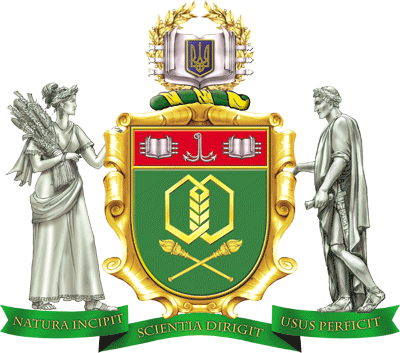 Силабус навчальної дисципліниОСНОВИ ВИРОБНИЦТВА, РОЗПОДІЛУ ТА ВИКОРИСТАННЯ ЕЛЕКТРИЧНОЇ ЕНЕРГІЇСилабус навчальної дисципліниОСНОВИ ВИРОБНИЦТВА, РОЗПОДІЛУ ТА ВИКОРИСТАННЯ ЕЛЕКТРИЧНОЇ ЕНЕРГІЇСилабус навчальної дисципліниОСНОВИ ВИРОБНИЦТВА, РОЗПОДІЛУ ТА ВИКОРИСТАННЯ ЕЛЕКТРИЧНОЇ ЕНЕРГІЇСилабус навчальної дисципліниОСНОВИ ВИРОБНИЦТВА, РОЗПОДІЛУ ТА ВИКОРИСТАННЯ ЕЛЕКТРИЧНОЇ ЕНЕРГІЇСилабус навчальної дисципліниОСНОВИ ВИРОБНИЦТВА, РОЗПОДІЛУ ТА ВИКОРИСТАННЯ ЕЛЕКТРИЧНОЇ ЕНЕРГІЇСилабус навчальної дисципліниОСНОВИ ВИРОБНИЦТВА, РОЗПОДІЛУ ТА ВИКОРИСТАННЯ ЕЛЕКТРИЧНОЇ ЕНЕРГІЇСтупінь вищої освіти:Ступінь вищої освіти:Ступінь вищої освіти:Ступінь вищої освіти:бакалаврбакалаврСпеціальність:Спеціальність:141 "Електроенергетика, електротехніка та електромеханіка"141 "Електроенергетика, електротехніка та електромеханіка"141 "Електроенергетика, електротехніка та електромеханіка"141 "Електроенергетика, електротехніка та електромеханіка"Освітньо-професійна програма:Освітньо-професійна програма:Освітньо-професійна програма:Освітньо-професійна програма:Освітньо-професійна програма:«Нетрадиційні та відновлювані джерела енергії»Викладач:Дем’яненко Юрій Іванович, доцент кафедри термодинаміки та відновлюваної енергетики, к.т.н., доцентДем’яненко Юрій Іванович, доцент кафедри термодинаміки та відновлюваної енергетики, к.т.н., доцентДем’яненко Юрій Іванович, доцент кафедри термодинаміки та відновлюваної енергетики, к.т.н., доцентДем’яненко Юрій Іванович, доцент кафедри термодинаміки та відновлюваної енергетики, к.т.н., доцентДем’яненко Юрій Іванович, доцент кафедри термодинаміки та відновлюваної енергетики, к.т.н., доцентКафедра:Термодинаміки та відновлюваної енергети, т. +380974568117Термодинаміки та відновлюваної енергети, т. +380974568117Термодинаміки та відновлюваної енергети, т. +380974568117Термодинаміки та відновлюваної енергети, т. +380974568117Термодинаміки та відновлюваної енергети, т. +380974568117Профайл викладачаПрофайл викладачаПрофайл викладача Контакт: e-mail: dejurij@gmail.com, т. +380632194041 Контакт: e-mail: dejurij@gmail.com, т. +380632194041 Контакт: e-mail: dejurij@gmail.com, т. +380632194041Тип дисципліни – обов’язкова Мова викладання - українськаКількість кредитів - 3, годин - 90Кількість кредитів - 3, годин - 90Кількість кредитів - 3, годин - 90Кількість кредитів - 3, годин - 90Аудиторні заняття, годин:всьоголекціїлабораторніпрактичніденна302010заочна1266Самостійна робота, годинДенна -60Денна -60Заочна - 78Заочна - 78Розклад занять